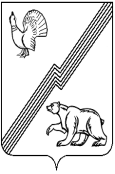 ДЕПАРТАМЕНТ ФИНАНСОВ  АДМИНИСТРАЦИИ ГОРОДА ЮГОРСКА   40 лет Победы ул., д.11, г. Югорск, 628260   Ханты-Мансийский автономный округ – Югра, Тюменская область  Тел./факс (34675) 5-00-07; 5-00-30; 5-00-27  Е-mail:  kazna@ugorsk.ru  ОКПО 42166810, ОГРН 1028601845392  ИНН/КПП 8622002865/86201001  Ответ на запрос о разъяснении положений документации об электронном аукционеОбщие сведения об  электронном аукционе на оказание услуг по предоставлению кредита муниципальному образованию город Югорск в форме возобновляемой кредитной линии:номер извещения  0187300005818000146.1. Отсутствие в тексте проекта муниципального контракта положений, установленных ФЗ №362 от 03.07.2016 г., влекущих возможное привлечение банка к ответственности в соответствии со ст. 74 ФЗ -86 от 10.07.2002г. «О ЦБ РФ» (Приложение № 5).Проект муниципального контракта не содержат условий по предоставлению Заемщиком соответствующих документов и выполнению иных действий, необходимых для ознакомления Кредитора и уполномоченных представителей Банка России с деятельностью Заемщика, установленных ФЗ № 362-ФЗ от 03.07.2016 г. (названным ФЗ внесены изменения в ч. 8 ст. 73 Закона о Банке России и абзац 3 ч. 3 ст.33 ФЗ № 395-1 «О банках и банковской деятельности» (далее – Закона о банках).В соответствии с положениями ФЗ № 362-ФЗ от 03.07.2016 г. во исполнение требований ч. 3  ст. 33 Закона о банках кредитная организация обязана  закреплять в кредитных договорах и договорах залога обязанности заемщика проверяемой кредитной организации и (или) залогодателя, не являющегося заемщиком по данной ссуде, по предоставлению кредитной организации соответствующих документов (информации) и выполнению иных действий, необходимых для осмотра уполномоченными представителями (служащими) Банка России предмета залога по месту его хранения (нахождения) и ознакомления с деятельностью заемщика - юридического лица либо индивидуального предпринимателя проверяемой кредитной организации и (или) залогодателя - юридического лица либо индивидуального предпринимателя, не являющегося заемщиком по данной ссуде, непосредственно на месте. В соответствии с ответом на обращение Банка (исх. номер. 31-2-11/4934) полученным от ЦБ РФ 14.06.2017 г. ст. 33 Закона о банках и банковской деятельности не содержит изъятий в отношении лиц, в кредитных договорах с которыми должны быть закреплены обязанности Заемщика по ознакомлению с их деятельностью уполномоченных сотрудников ЦБ РФ.Отсутствие условий, предусмотренных ФЗ № 362-ФЗ от 03.07.2016 г., в  кредитной документации может повлечь риск привлечения Банка к ответственности, установленной в ст. 74 ФЗ № 86-ФЗ от 10.07.2002 г. «О Центральном банке Российской Федерации (Банке России)».Просим внести в  проект муниципального контракта положений, установленных ФЗ №362 от 03.07.2016 г., влекущих возможное привлечение банка к ответственности в соответствии со ст. 74 ФЗ -86 от 10.07.2002г. «О ЦБ РФ» (Приложение № 5).Ответ:      В соответствии с письмом Центрального Банка Российской Федерации от 09.01.2017 № 03-22-3/36 в случае если по кредитному договору отсутствует обеспечение в виде залога, включать в кредитный договор обязательства заемщика по предоставлению кредитной организации соответствующих документов (информации) и выполнению иных действий, необходимых  для осмотра уполномоченными представителями (служащими)  Банка России предмета залога по месту хранения (нахождения), не требуется.       Проект муниципального контракта на оказание услуг, предметом которого является право заключения муниципального контракта на оказание банковских услуг по предоставлению кредита муниципальному образованию, не предусматривает  обеспечение в виде залога.       Таким образом, считаем, что для включения в проект муниципального контракта предложенной формулировки (в части обязанностей заемщика), оснований нет.2. Пункт 2 п.п. 2.2. проекта муниципального контракта«2.2. Процентная ставка формируется в соответствии с постановлением Правительства Российской Федерации от 13.01.2014 № 19 «Об установлении случаев, в которых при заключении контракта в документации о закупке указывается формула цены и максимальное значение цены контракта» и рассчитывается как сумма ключевой ставки Центрального банка Российской Федерации, составляющей _____ (_________________) процент(-а) годовых и надбавки, составляющей ________ (_______________) процент(-а) годовых».    Пункт относится к порядку формирования НМЦ (начальной максимальной цены контракты) для размещения документации. Пункт не может заполняться на стадии заключения контракта в силу положений ст. 70 ФЗ 44. Просим исключить/переформулировать абзац. Ответ:     Ст. 70 ФЗ-44 не определено, какие пункты, относящиеся к порядку формирования НМЦ контракта, могут быть внесены в проект контракта. Данной статьей предписывается внесение в проект контракта цены, предложенной участником электронного аукциона, с которым заключается контракт. Условие о размере процентной ставки является существенным и должно быть прописано в муниципальном контракте.            Процентные ставки по кредитам и (или) порядок их определения, в том числе определение величины процентной ставки по кредиту в зависимости от изменения условий, предусмотренных в кредитном договоре, устанавливаются в муниципальном контракте в обязательном порядке, поскольку после подписания контракта, этот документ является основным для взаимодействия кредитора и заемщика, а не документация к аукциону. 
       Таким образом, считаем, что для исключения/переформулирования данного абзаца в проекте муниципального контракта, оснований нет.3. В пункте 2 п.п. 2.7. проекта контракта просим скорректировать и дать разъяснения по абзацу:«В случае изменения Центральным банком Российской Федерации учетной ключевой ставки в сторону увеличения, и, как следствие, увеличение размера процентной ставки за пользование Кредитом, действие Контракта заканчивается при достижении максимального значения цены Контракта.»Просим дополнить контракт пунктом, описывающим порядок внесения данных изменений.     Ответ: Изменение размера процентной ставки по контракту будет осуществляться по общим правилам, установленным ГК РФ об изменении договора, с учетом специальных положений, предусмотренных законом для кредитного договора.
Изменение размера процентной ставки по соглашению сторон (п. 1 ст. 450 ГК РФ) осуществляется:
- путем подписания соответствующего дополнительного соглашения к кредитному договору;
- путем включения изначально в кредитный договор условия об изменении размера процентной ставки в будущем, в связи с наступлением какого-нибудь события либо совершения действия (в нашем случае «В случае изменения Центральным банком Российской Федерации учетной ключевой ставки….»).    Таким образом, по нашему мнению  нет необходимости описывать порядок внесения  изменений в контракт.4. В пункте 4 п.п. 4.1. проекта контракта «4.1. Процентная ставка по кредитам, предоставляемым Кредитором Заёмщику формируется в соответствии с Постановлением Правительства Российской Федерации от 13.01.2014 № 19 «Об установлении случаев, в которых при заключении контракта в документации о закупке указываются формула цены и максимальное значение цены контракта», и рассчитывается как сумма ключевой ставки  Центрального банка Российской Федерации, в размере ______ % годовых и надбавки2 в размере______ % годовых от суммы фактического остатка ссудной задолженности по кредиту (траншу).  При этом количество дней в году принимается, равными, фактическому количеству дней в году (365 или 366 соответственно), а количество дней в месяце принимается равными фактическому количеству дней в месяце.»Пункт относится к порядку формирования НМЦ (начальной максимальной цены контракты) для размещения документации. Пункт не может заполняться на стадии заключения контракта в силу положений ст. 70 ФЗ 44. Просим исключить/переформулировать абзац. Ответ:     Ст. 70 ФЗ-44 не определено, какие пункты, относящиеся к порядку формирования НМЦ контракта, могут быть внесены в проект контракта. Данной статьей предписывается внесение в проект контракта цены, предложенной участником электронного аукциона, с которым заключается контракт. Условие о размере процентной ставки является существенным и должно быть прописано в муниципальном контракте.            Процентные ставки по кредитам и (или) порядок их определения, в том числе определение величины процентной ставки по кредиту в зависимости от изменения условий, предусмотренных в кредитном договоре, устанавливаются в муниципальном контракте в обязательном порядке, поскольку после подписания контракта, этот документ является основным для взаимодействия кредитора и заемщика, а не документация к аукциону.     Условие о способе начисления процентов также должно быть прописано в кредитном договоре. В проекте контракта указан способ начисления процентов по формуле простых процентов с использованием фиксированной процентной ставки.
При начислении суммы процентов в расчет принимаются величина процентной ставки (в процентах годовых) и фактическое количество календарных дней, на которое привлечены денежные средства. При этом за базу берется действительное число календарных дней в году (365 или 366 дней соответственно).
     Таким образом, считаем, что для исключения/переформулирования данного абзаца в проекте муниципального контракта, оснований нет.5. Пункт 11 п.п. 11.5.:«11.5. По согласованию Сторон в ходе исполнения Контракта допускается снижение цены Контракта без изменения предусмотренных Контрактом объёма работы, качества выполняемой работы и иных условий Контракта.»Просим дополнить контракт пунктом, описывающим порядок внесения данных изменений. Ответ:      В соответствии со ст. 452 Гражданского кодекса РФ соглашение об изменении  договора совершается в той же форме, что и договор, если из закона, иных правовых актов, договора или обычаев не вытекает иное. Таким образом, по нашему мнению  нет необходимости описывать порядок внесения  изменений в контракт.6. В пункте 12 проекта контракта просим не указывать конкретные Ф.И.О. лиц, уполномоченных подписывать контракт, т.к. внесение корректировок на стадии подписания противоречит положениям ст. 70 ФЗ 44.Ответ:      ФИО лиц, уполномоченных подписывать контракт не является существенным условием контракта, поэтому допустимо, в случае необходимости, внести корректировки.7. В Приложении к муниципальному контракту наименование:«Приложение к муниципальному контракту № ___  на оказание услуг по предоставлению кредита муниципальному образованию город Югорск  в форме возобновляемой кредитной линии от_________». не соответствует  наименованию самого проекта контракта:«Муниципальный контракт на оказание услуг»Ответ:      Общие положения о договорах установлены подразделом 2. Общие положения о договоре Гражданского кодекса Российской Федерации. Законодательством не установлено каких-либо требований к оформлению приложений к договорам (контрактам).      Приложение к проекту муниципального контракта содержит реквизиты муниципального контракта, чьей неотъемлемой частью оно является. Наименование приложения отражает суть предмета контракта.      По нашему мнению  внесение изменений не требуется.  8. В приложении к муниципальному контракту просим не указывать конкретные Ф.И.О. лиц, уполномоченных подписывать контракт, т.к. внесение корректировок на стадии подписания противоречит положениям ст. 70 ФЗ 44.Ответ:      ФИО лиц, уполномоченных подписывать контракт не является существенным условием контракта, поэтому допустимо, в случае необходимости, внести корректировки.        Директор департамента                                                                            И.Ю. Мальцева        Директор департамента                                                                            И.Ю. МальцеваИсполнитель: С.А. Зотова Телефон (834675)50031